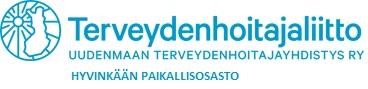 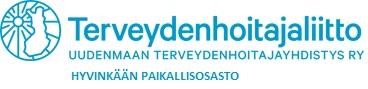 MUISTIOAika: 	Keskiviikko 30.10.2019 klo 16.30Paikka: 	Hyvinkään terveysasema, Sandelininkatu 1A, 05800 Hyvinkää  ESITYSLISTA Kokouksen avaus  
Pj avasi kokouksen klo 16.35.Todetaan läsnäolijat 
Läsnä Elisa Uosukainen (pj), Tuovi Ylenius (siht), Essi Laukkanen ja Katja NordlundKokouksen laillisuus ja päätösvaltaisuusTodetaan kokous lailliseksi ja päätösvaltaiseksi.Esityslistan hyväksyminenHyväksyttiin esityslista Paikallisosaston toiminnan jatkoVuositapaamisessa tulee tehdä päätös siitä, jatketaanko paikallisosaston toimintaa vai sulaudutaanko Keski-Uudenmaan paikallisosastoon.Paikallisosaston vuositapaaminenPidetään vuositapaaminen to 30.1.20 klo 17.15.Asialistalle toimintakertomus, vuoden 2019 tilit, paikallisosaston jatko. Tämän jälkeen toimintasuunnitelma, puheenjohtajan valinta, hallituksen jäsenten valinta erovuoroisten (Krista, varat Suvi ja Katja) tilalle.Elisa kysyy ravintola Amarillosta tilaa. Toisena vaihtoehtona Obelix. Katja tekee tilinpäätöksen. Tuovi tekee toimintakertomuksen ja vuosikokouskutsun ja asialistan. Elisa tekee toimintasuunnitelman.TalousasiatPankki vaihtuu kuun lopussa. Katja hakenut jo tunnukset, mutta ei vielä ole aktivoinut niitä. Toiminta-avustus tulossa ensi kuussa.Muut asiat
Keskusteltiin työajan harmonisointiasioista, joka Keusotessa menossa. Elisa ja Katja menossa 7.11 Terveydenhoitajaliiton toimistolle asiakaspalautekyselyn tuloksia kuulemaan.Seuraava kokousSähköpostikokous tarvittaessa. Vuositapaamisen yksityiskohtia voidaan sopia ilmankin kokousta hallituksen whatsapp-ryhmässä.Kokouksen päättäminenPuheenjohtaja päätti kokouksen klo 18.02.